                               HMR Institute of Technology & Management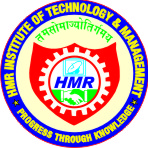                                          Hamidpur, Delhi-110036                    (An ISO 9001: 2008 certified, AICTE approved & GGSIP University affiliated institute)                         E-mail: hmritmdirector@gmail.com, Phone: - 27724115-18                    Dated: 02/12/2020NOTICEB.Tech/ MBA (Regular / Reappear)Subject: - Signing of RC for End Term Examination Dec. /Jan. 2020-21 Regular students without any Reappear papers Verify the RC in coordination with the proctor.Regular students with Reappear papers Will pay the reappear fees online by clicking on the URL given below -     URL:       https://eps.eshiksa.net/DirectFeesv3/HMRInstituteRePayment          The Reappear Fee payment page will open Enter your name, 11 digit enrollment no., e - mail id, mobile no., and branch.Select all  the semester in which he/she has to appear in back paper Select the back paper code for the above selected semester/semesters.Check the total amountReappear fees - Rs. 600/- paper subject to a maximum of Rs. 3000/- per semester.Submit the filled in form and proceed for payment. Coordinate with your proctor for verification of RC.Pass out students with reappear papersWill check the RC details on the website www.hmritm.ac.in  for the payment of reappear fees & coordinate with Ms. Suman Gupta Mobile No. 8527477612 for verification after payment of reappear feesNote:- The last date for payment of reappear fees is 06/12/2020.For the verification of RC, you are requested to clear all your DUES.Proctors will collect the reappear fees payment details from the account branch and verify the RC accordingly.Dr. V C Pandey                                                                                                            DirectorCC,Director GeneralDy. DirectorHOD`SAccountAdminReception